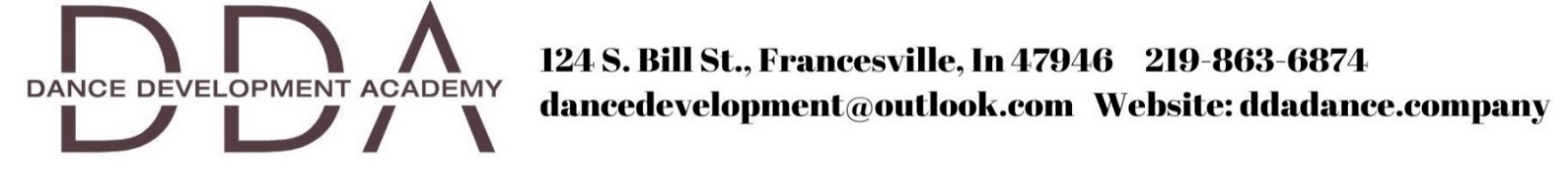              Studio 1	  					       Studio 2Monday4:00 – 4:30 Bellamy & Kinzley Duet	4:30 – 5:00 Mini Conditioning/Technique	            		 4:30 – 5:00 Ashlin & Sammy Duet   5:00 – 6:00 Mini Hip Hop Rehearsal		            		 5:00 – 6:00 Jr/Sr Conditioning/Technique 6:00 – 7:00 Jr/Sr Hip Hop Rehearsal	         	            		 6:00 – 6:30 Jia Solo7:00 – 8:00 Jr/Sr Lyrical Rehearsal				 6:30 – 7:00 Olivia & Elizabeth DuetTuesday							4:00 – 4:30 Bellamy Solo		            	 		3:30 – 4:00 Abigail Solo4:30 – 5:00 Abby Solo                                                                   4:00 – 4:30 Kinzley Solo5:00 – 6:00 8 & Up Ballet/Contemporary			4:30 – 5:15  5-7yrs Tumbling/Acro Skills6:00 – 6:45 8 & Up Hip Hop			          		5:15 – 6:00  5-7yrs Jazz/Hip Hop6:45 – 7:30 8 & Up Tumbling	& Acro Skills	             		6:00 – 6:45  5-7yrs Ballet/Tap7:15 – 7:45 Emri Solo						6:45 – 7:15 Ruth & Emri DuetWednesday3:30 – 4:00 Ruth Solo						4:00 – 4:30 Sammy Solo					4:00 – 4:30 Olivia Solo4:30 – 5:00 Ashlin Solo		                                        4:30 – 5:00 Elizabeth Solo5:00 – 5:45 Tiny Tots Dance 3-4yr				5:00 – 5:45 8 & Up Hip Hop			          5:45 – 6:30 Elite Technique 					5:45 – 6:30 8 & Up Tap				         6:30 – 7:30 Elite Ballet					6:30 – 7:00 8 & Up Tumbling/Acro Skills	7:30 – 8:00 Pre-Pointe/Pointe				7:00 – 7:30 Malachi SoloThursday							3:30 – 4:00 Kaylynn						4:00 – 4:30 Gwen Solo5:00 – 5:45 8 & Up Ballet/Contemporary Tech		4:30 – 5:00 Kylenn Solo5:45 – 6:30 8 & Up Hip Hop					5:00 – 5:45  5-7yrs Ballet/Tap 6:30 – 7:15 8 & Up Tumbling/Acro Skills		          	5:45 – 6:30  5-7yrs Jazz/Hip Hop7:15 – 7:45 Kaila Solo				             		6:30 – 7:15  5 -7yrs Tumbling/Acro Skills		Friday4:00 – 4:30 Bella Solo						5:00 – 5:45 Tiny Tots Dance 3-4yr4:30 – 5:00 Alyvia Solo					5:45 – 6:15 Tiny Tots Tumbling 3-4yr5:00 – 5:30 Bella & Alyvia DuetPricing:(30 min – 1 hour = $45) (1.1 hour – 2 hour = $75) (2.1 hour – 3 hour = $100)(3.1 hour – 4 hour = $125) (4.1 hour – 5 hour $150) (Unlimited Classes = $175) (Company Pricing Varies)Tuition is rounded up if falling on the quarter hour. Tuition pricing is per month and will be due on the 1st of every month. Monthly rate is an average of 4 weeks per month, even though some months will only have three weeks while others may have 5 weeks. No discounts or refunds for missed classes. Drop-in Class Rate: $15 per hour. (registration fee must be paid) Registration Fee: Individual $25   Family $30                  Elite Classes & Pre-Pointe/Pointe are by invitation only.